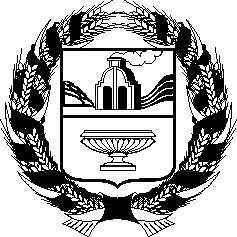 МАКАРЬЕВСКИЙ  СЕЛЬСКИЙ СОВЕТ  ДЕПУТАТОВ                      СОЛТОНСКОГО РАЙОНА АЛТАЙСКОГО КРАЯ                                         РЕШЕНИЕ 20.06.2017__                                                                     			      №  12с.Макарьевка     В соответствии со статьей 10 Федерального закона от 12.06.2002 №67-ФЗ «Об основных гарантиях избирательных прав и права на участие в референдуме граждан Российской Федерации», статьей 156 Кодекса Алтайского края о выборах, референдуме, отзыве  от 08 июля 2003 года № 35-ЗС и пункта 2  статьи 7 Устава муниципального образования Макарьевский сельсовет Солтонского района Алтайского края Макарьевский сельский Совет депутатов  РЕШИЛ:      1. Назначить выборы депутатов  Макарьевского сельского Совета депутатов Солтонского района Алтайского края седьмого  созыва на 10 сентября  2017 года.       2.  При проведении выборов  применять схему одномандатных и   многомандатных избирательных  округов, утвержденную решением Макарьевского сельского Совета депутатов  от 23.03.2017 № 6.       3.  Опубликовать настоящее решение в районной газете  «Слово-дело» в течение 5 дней со дня его принятия.       4. Направить настоящее решение в избирательную комиссию муниципального образования  Макарьевский сельсовет  Солтонского района Алтайского края.       5. Контроль за исполнением решения возложить на постоянную налогово-бюджетную комиссию Макарьевского сельского Совета депутатов.Глава сельсовета 								Г.В.Гайворонская